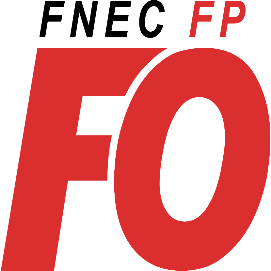 Pétition FNEC FP-FO :Création immédiate de places en ULIS, IME et ITEP pour les élèves notifiés !"Nous soussignés demandons que les notifications de la MDPH concernant les enfants handicapés soient respectées et, en conséquence, que les places nécessaires en ULIS, IME et ITEP soient créées, les postes ouverts et les personnels recrutés et formés."NOMPrénomEmailEcole